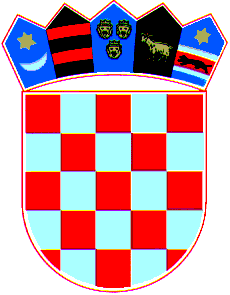                      REPUBLIKA HRVATSKAPOŽEŠKO-SLAVONSKA ŽUPANIJA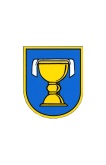               OPĆINA JAKŠIĆ                   PovjerenstvoKLASA:112-02/23-01/01URBROJ:2177-04-03-23-07Jakšić, 18. svibnja 2023.PRAVILA TESTIRANJA Prethodnoj provjeri znanja i sposobnosti mogu pristupiti samo kandidati koji ispunjavaju formalne uvjete iz javnog natječaja. Kandidat koji ne pristupi prethodnoj provjeri znanja i sposobnosti smatrat će se da je povukao prijavu na javni natječaj i više se neće smatrati kandidatom.Kandidati koji nisu podnijeli pravovremenu i urednu prijavu ili koji ne ispunjavaju formalne uvjete iz javnog natječaja, ne smatraju se kandidatima prijavljenim na javni natječaj te će o tome primiti pisanu obavijest.Po dolasku na prethodnu provjeru od kandidata će se zatražiti predočenje odgovarajuće važeće identifikacijske isprave (osobne iskaznice, putovnice, vozačke dozvole ili drugog odgovarajućeg dokumenta na kojem se nalazi fotografija kandidata) na temelju koje se nedvojbeno može utvrditi identitet kandidata. Kandidati koji ne mogu dokazati identitet neće moći pristupiti pisanom testiranju.Po utvrđivanju identiteta, kandidatima će biti podijeljena pitanja za pisanu provjeru znanja (pisano testiranje).Pisano testiranje traje maksimalno 60 minuta.Kandidati su se dužni pridržavati utvrđenog vremena i rasporeda pisanog testiranja.Za vrijeme provjere znanja i sposobnosti u prostoriji u kojoj se obavlja pisano testiranje nije dopušteno:koristiti mobitel ili druga komunikacijska sredstva,napuštati prostoriju u kojoj se odvija provjera znanja,razgovarati s ostalim kandidatima,na bilo koji način ometati koncentraciju ostalih kandidata Kandidati koji se ponašaju neprimjereno ili koji prekrše jedno od gore navedenih pravila biti će udaljeni s testiranja, a njihov rezultat neće se bodovati te će se smatrati da su povukli prijavu na natječaj.Nakon završetka pisanog testiranja kandidati će biti obaviješteni o vremenu objave rezultata testiranja te o terminu intervjua s Povjerenstvom.Intervju se provodi samo s kandidatima koji su ostvarili najmanje 50% bodova iz pisanog testiranja.Povjerenstvo kroz intervju s kandidatima utvrđuje: interese i motivaciju kandidata za rad u Općini Jakšić. Rezultati intervjua boduju se od 1 do 10 bodova.Nakon provedene prethodne provjere znanja i sposobnosti, Povjerenstvo sastavlja Izvješće o provedenom postupku i utvrđuje rang-listu kandidata prema ukupnom broju ostvarenih bodova na pisanom testiranju i intervjuu, te isto dostavlja pročelnici.Pročelnik za izabranog kandidata donosi rješenje o prijmu u službu koje se dostavlja svim kandidatima prijavljenim na javni natječaj. Izabrani kandidat mora dostaviti uvjerenje o zdravstvenoj sposobnosti po obavijesti o izboru, a prije donošenja rješenja o prijmu u službu.Svi kandidati prijavljeni na javni natječaj imaju pravo uvida u rezultate provedenog postupka.                   							    OPĆINA JAKŠIĆPovjerenstvo za provedbu javnog natječaja     PREDSJEDNIK POVJERENSTVA:                                                                                              Tomislav Ester, bacc.oec. v.r.